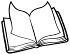 	Complète avec la bonne syllabe.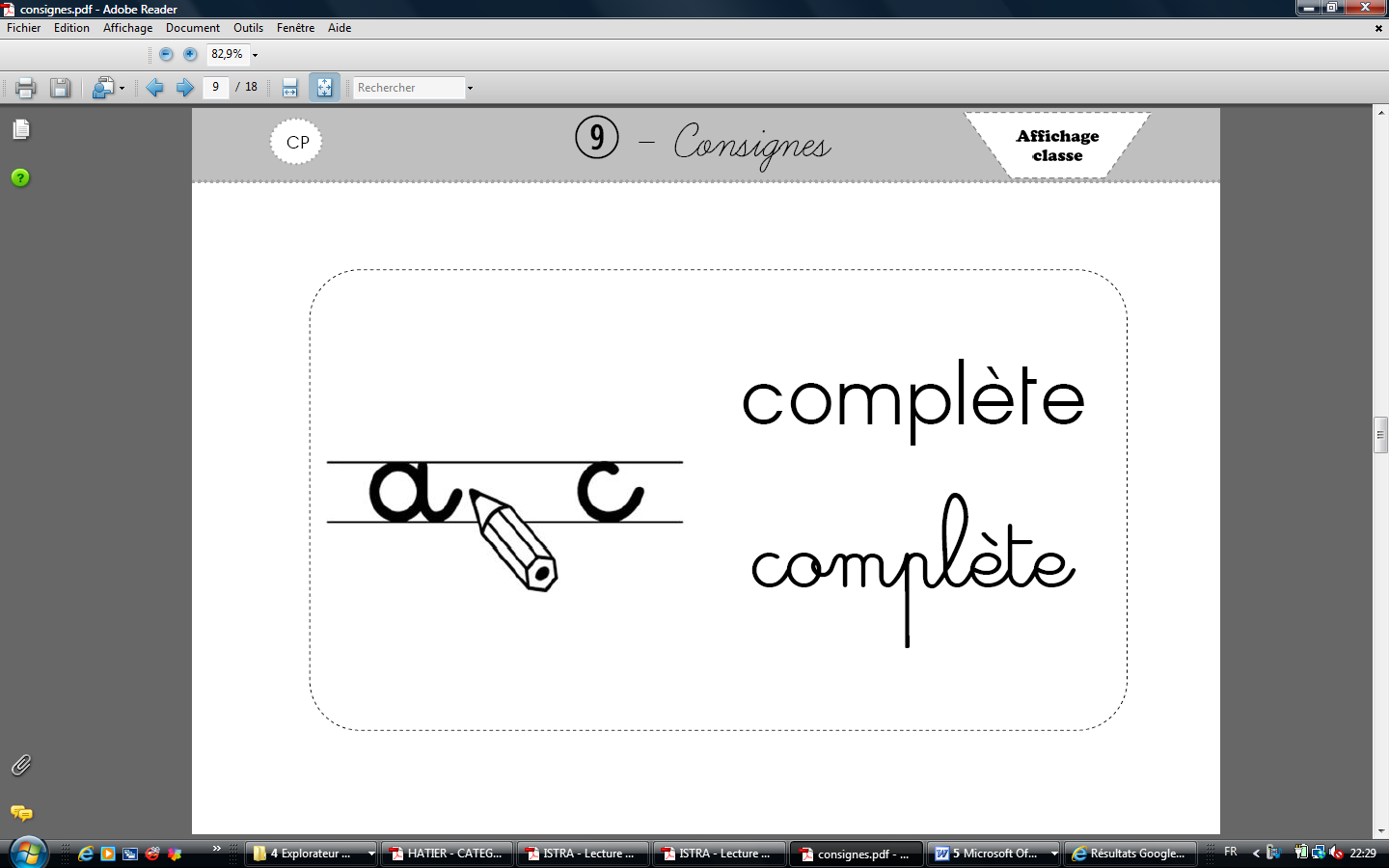 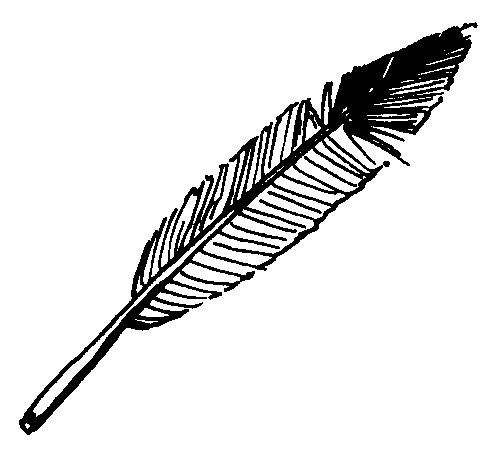 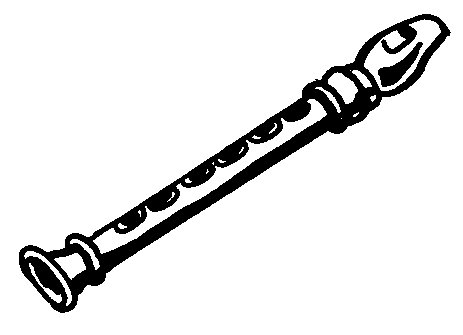 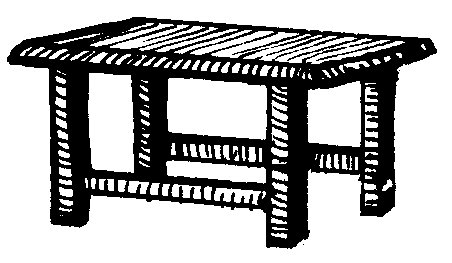 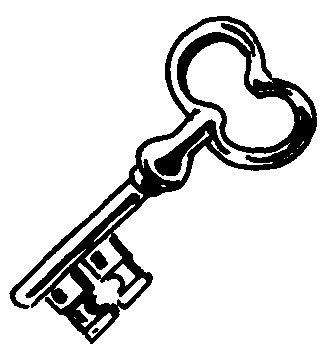 une ta     	une       te	une      	une      me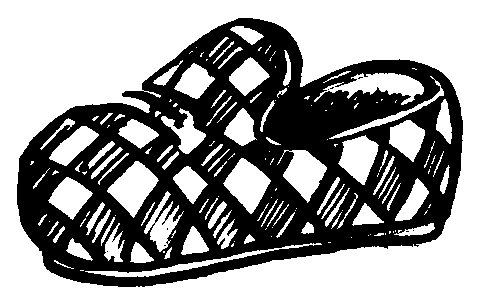 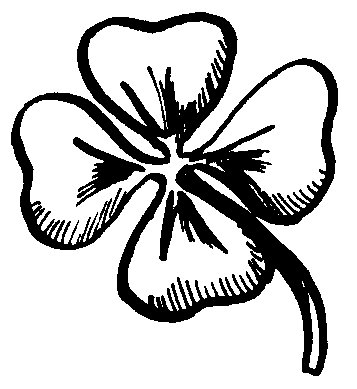 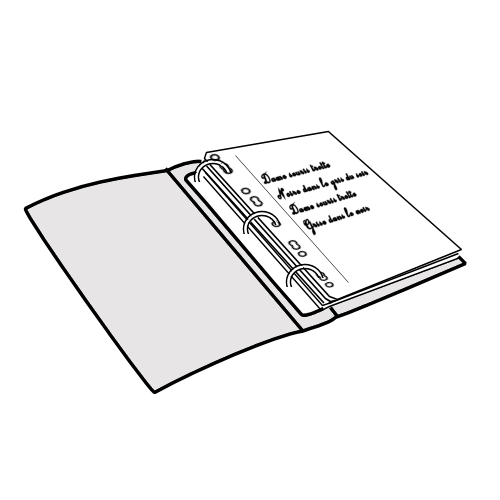 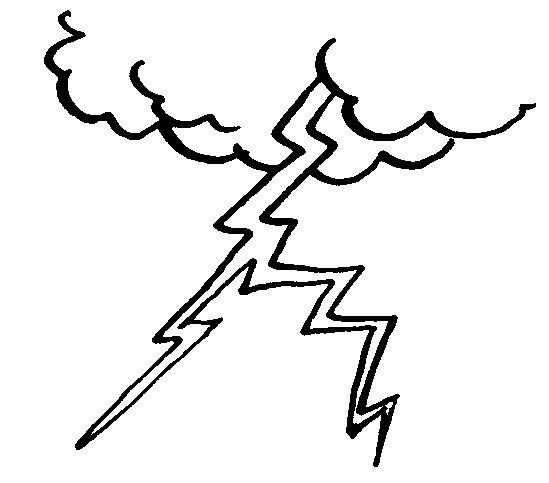 un trè   	 un     sseur	un  é     r	une pantou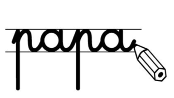 	  	Ecris les mots sous chaque image.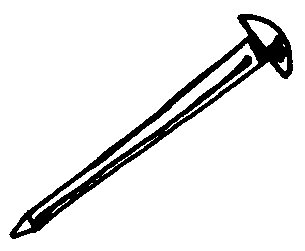 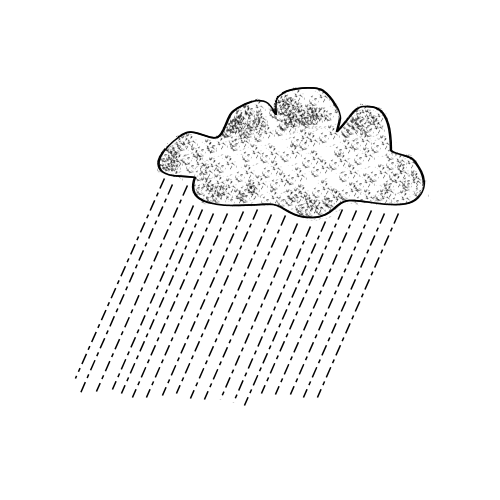 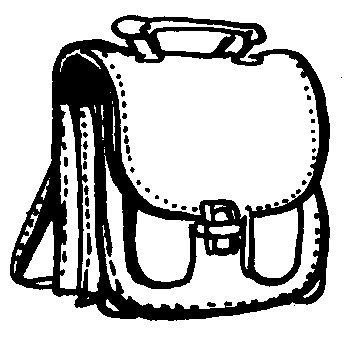 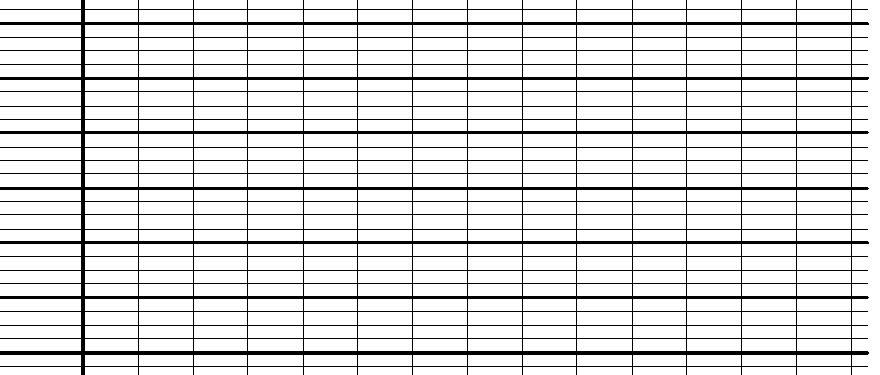 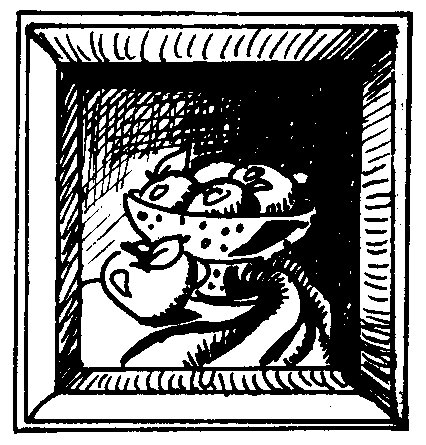 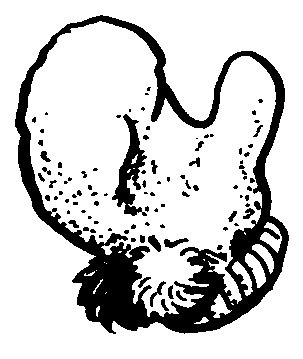 